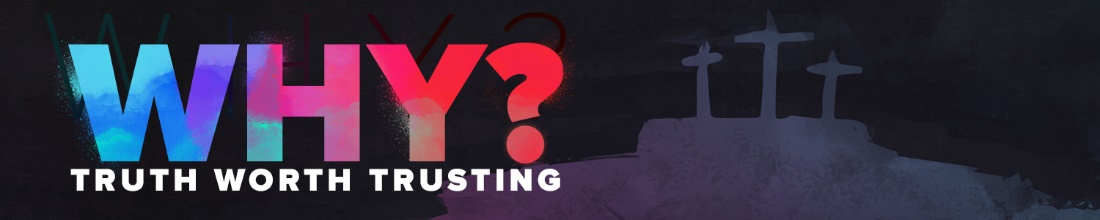 WHY CAN’T GOD LEAVE ME AS I AM?Judges 21:25 Judges 2:10, After that whole generation had been gathered to their fathers, another generation grew up, who knew neither the Lord nor what he had done for Israel. We can’t fail to tell the next generation the stories of God’s faithfulness.Judges 21:25 (KJV), In those days there was no king in Israel: every man did that which was right in his own eyes. God has given us _____________________________to live by that bring blessing and life.Jeremiah 6:16; Deuteronomy 32:47; John 14:6 God Wants to . . .Bring His protection.Judges 16:19, Having put him to sleep on her lap, she called a man to shave off the seven braids of his hair, and so began to subdue him. And his strength left him. Judges 13-16Lack of obedience to God’s truth will rob us of God’s best. Deuteronomy 32:47, They are not just idle words for you—they are your life. By them you will live long in the land you are crossing the Jordan to possess. Psalm 107:20 The Spirit of Truth lives in every believer. (John 14:17)Isaiah 55:8, 9   John 16:13, But when he, the Spirit of truth, comes, he will guide you into all the truth. He will not speak on his own; he will speak only what he hears, and he will tell you what is yet to come.Release our potential.Judges 6:12, When the angel of the Lord appeared to Gideon, he said, “The Lord is with you, mighty warrior.” John 10:10; Judges 6-8 God always sees more in us than we see in ourselves.John 1:42, And he brought him to Jesus. Jesus looked at him and said, “You are Simon son of John. You will be called Cephas” (which, when translated, is Peter).Isaiah 45:9-11; Ephesians 3:20God will mess with us until He brings out of us what He’s put in us.Isaiah 45:9, “Woe to those who quarrel with their Maker . . . Does the clay say to the potter, ‘What are you making?’”Satisfy our desires.1 Samuel 1:10-11 . . . “Lord Almighty, if you will only look on your servant’s misery and remember me, and not forget your servant but give her a son, then I will give him to the Lord for all the days of his life, and no razor will ever be used on his head.”1 Samuel 1, 2God gives us desires not to frustrate us but to __________________us.Psalm 107:9 (NKJV), For He satisfies the longing soul, and fills the hungry soul with goodness. 1 Samuel 2:21, And the Lord was gracious to Hannah; she gave birth to three sons and two daughters. Meanwhile, the boy Samuel grew up in the presence of the Lord.Trust God with our desires. Psalm 37:4 Delight yourself in the Lord and he will give you the desires of your heart. Manage our heart.Psalm 73:2-3, But as for me, my feet had almost slipped; I had nearly lost my foothold. For I envied the arrogant when I saw the prosperity of the wicked.Give God our time.Psalm 37:34 (TLB), Don’t be impatient for the Lord to act! Keep traveling steadily along his pathway and in due season he will honor you with every blessing, and you will see the wicked destroyed.Answers: absolutes fulfill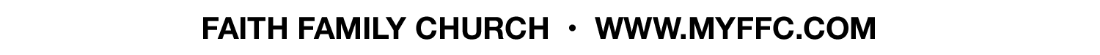 